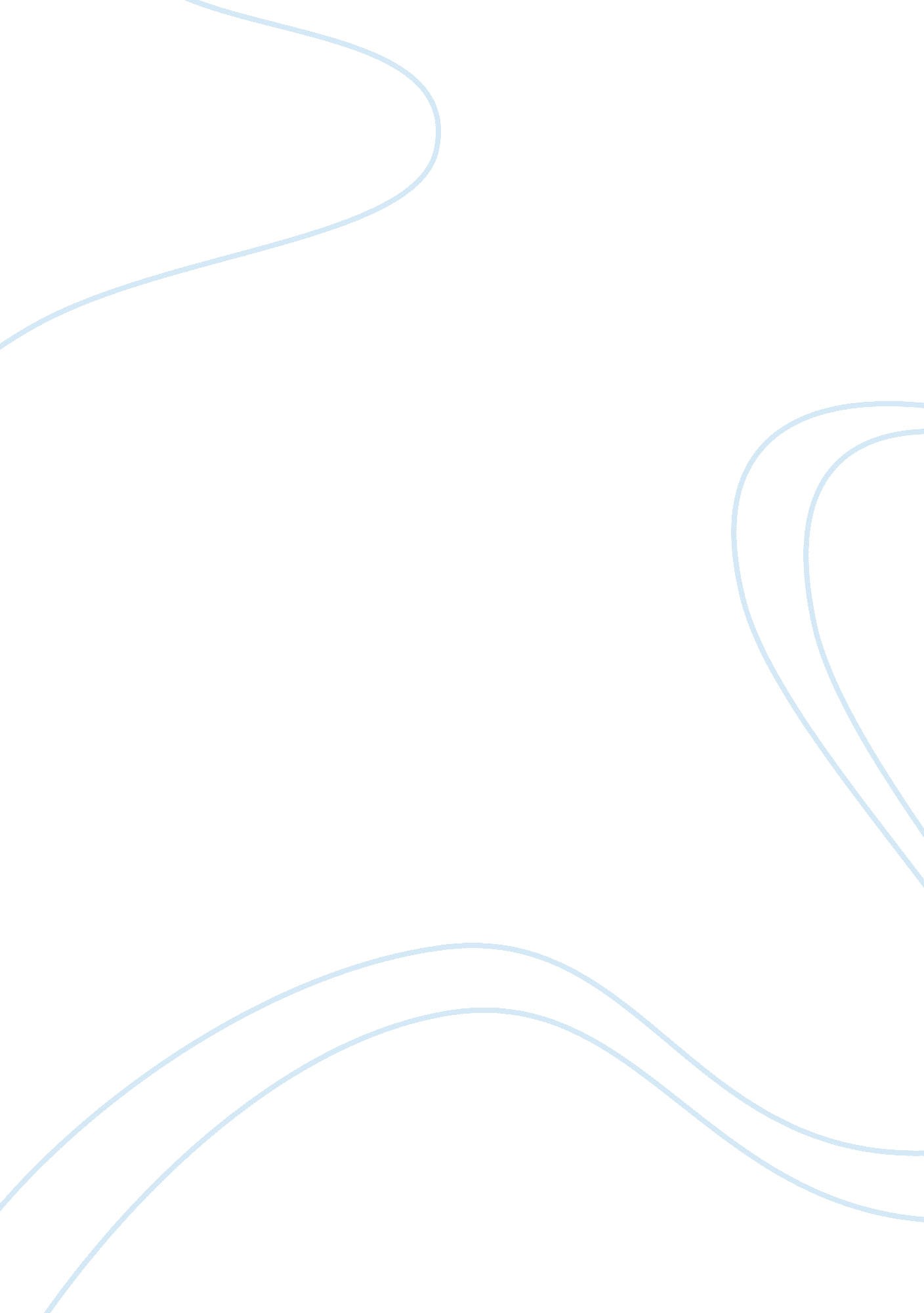 Praxis plt: approaches for accommodating various learning styles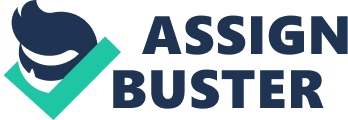 Be able to understand the different approaches to learning and performance, including different learning styles, multiple intelligences, etc to be able to design 
instruction. See different teaching approaches under different disabilities above. Also, See 
Question #2 From sample responses under students as diverse learners. How would you use Differentiated Instruction in classroom? Different learning outcomes require different assessment methods. Authentic assessment asks students to apply skills and abilities as they would in real life. 
Portfolios measure a systematic collection of work. Selected Response, includes multiple choice, and matching, Essay, and Performance Assessment which can measure skill since student actually performs a task for the teacher. How would you use Alternative Assessments in classroom? ONPRAXIS PLT: APPROACHES FOR ACCOMMODATING VARIOUS LEARNING STYLES SPECIFICALLY FOR YOUFOR ONLY$13. 90/PAGEOrder NowIDEA mandates that students with disabilities must be included in general testing, but with accommodations or appropriate modifications if needed. The IEP team 
generally makes the decisions about who should have accommodations. These accommodations might be made in the setting of the test, timing and scheduling, test presentation, and student response modes. Records must be documented by the school when test modifications are done. 
Ex. include: special lighting, working from home, extended time, breaks during parts of the 
assessment, and a picking a specific time of the dayTesting ModificationsTransitionbelief that English be introduced as early as possible and argues that valuable learning time is lost if students are taught their native language. Most bilingual programs follow this line of thinkingMaintain Native-Languageto improve the native language and use the native language as the primary teaching language until English skills are more fully developed. Strategies to support students: effective teaching for bilingual students combines many strategies; direct instruction, mediation, coaching, feedback, modeling, encouragement, challenge, and authentic activities. Frameworks, scaffolding, frequent and comprehensible feedback, prompts, giving adequate background knowledge, ensure active involvement, challenge, and respect are all ways to support the learning for 
students who are ESL. What are some strategies to support ELL students? Many multicultural students may be English-language learners, be less educated, and have low socioeconomic status. All of these factors are going to influence 
learning. If the student is learning English through the transition approach, it is going to be much more difficult to learn subject matter while trying to learn English too. How Students' Learning Is Influenced By Individual Experiences, Talents, And Prior Learning, As Well As Language, Culture, Family, And Community Values, Including: Multicultural BackgroundsLook at the different stages of development, such a 
Piaget's stages, Vygotskys' beliefs, Erikson's stages of development, and Kohlberg's stages of 
moral development. How Students' Learning Is Influenced By Individual Experiences, Talents, And Prior Learning, As Well As Language, Culture, Family, And Community Values, Including: Age-appropriate knowledge and behaviorPeer relationships play a significant role in healthy personal and social development. There is strong evidence that adults who had close friends as children 
have higher self-esteem than adults who had lonely childhoods. Having stable, supportive relationships with friends in school enhances social development. Students with delayed social development tend to be delayed academically. Also, self-esteem has a positive correlation with student achievement. How Students' Learning Is Influenced By Individual Experiences, Talents, And Prior Learning, As Well As Language, Culture, Family, And Community Values, Including: The student culture at the schoolMany families today are blended, have both parents working, and are going through divorce. By both parents working, latchkey children are forced to provide for 
themselves and younger siblings after school. Time to study is very limited. Also, students with parents going through divorce my not focus on learning b/c of the trouble at home. How Students' Learning Is Influenced By Individual Experiences, Talents, And Prior Learning, As Well As Language, Culture, Family, And Community Values, Including: Family BackgroundsIncludes students with communication disorders (such as 
speech, articulation, and language disorders), dialects, and bilingualism. Many students with communication disorders have impaired motor functions involved with speech, which can cause language disorders. 
- Because language development and thinking are interwoven, it can affect cognitive functioning. Students with dialects may become confused when learning because 
American English has many different meanings than other English, though learning the standard speech is usually pretty easy for students whose original language is a dialect as long as they have good models, clear instruction, and opportunities for authentic practice. 
-Students who are bilingual, if trying to learn the English language, will have a very hard time learning subject matter too. If student is proficient in English and another language, it will not have a negative effect on learning. How Students' Learning Is Influenced By Individual Experiences, Talents, And Prior Learning, As Well As Language, Culture, Family, And Community Values, Including: Linguistic patterns and differencesLearning will depend on the approach students use to learn. 
• Field Dependence is a cognitive style in which patterns are perceived as wholes. Students who have this style has difficulty focusing on one aspect of the situation, picking out details, etc. and tend to work well in groups. 
• Field independent is a cognitive style in which separate parts of a pattern are perceived and analyzed. These students learn by monitoring their own information processes and look at details and parts of the whole. How Students' Learning Is Influenced By Individual Experiences, Talents, And Prior Learning, As Well As Language, Culture, Family, And Community Values, Including: Cognitive patterns and differencesStudents with delayed social development and emotional or behavioral issues tend to be delayed academically. Many students with emotional or behavioral disorders may have the inability to learn, build/maintain relationships, and are often fearful. How Students' Learning Is Influenced By Individual Experiences, Talents, And Prior Learning, As Well As Language, Culture, Family, And Community Values, Including: Social and emotional issues 